ВМЪКВАНЕ НА ГРАФИЧНИ ОБЕКТИ В ТЕКСТОВ ДОКУМЕНТИзползваме панела Illustrations от лентата с инструменти Insert: 1.      Вмъкване на графичен обект, използвайки командата Clip Art.  Insert → Clip Art В дясната част на екрана се появява менюто Clip Art.              Имаме възможност да търсим картинки по категории.                   В полето Search for  записваме съответната дума.              В полето Search in избираме категорията, в която искаме да търсим.В полето Results should be избираме типа на файла (картинката) – media file types.              За да започне търсенето, натискаме Go. Немерените картинки от категорията се визуализират. Поставяме мигащия курсор там, където искаме да се появи картинката в документа и еднократно натискаме върху картинката или с десен бутон върху картинката и от контекстното меню избираме командата Insert.2.      Вмъкване на графичен обект от файлInsert → PictureПоявява се диалогов прозорец: В полето Look in избираме устройството или папкта, в която се намира файла (изображението). Натискаме двукратно върху файла или натискаме еднократно върху него, след което натискаме бутона Insert.3.      Чрез Shapes можем да създаваме изображения, използвайки различни форми, както и да чертаем геометрични фигури.Insert → Shapes4.     Чрез командата Chart можем да вмъкнем диаграма в текстов документ.Insert → ChartИзползваме  панела Text:5.     Чрез командата Word Art можем да вмъкнем текст, който е стилизиран. Insert → Word ArtПромяна на разположението на графичното изображение спрямо текста За да променим разположението на изображението спрямо текста е необходимо да извършим следните действия:1.      Натискаме с десен бутон на мишката върху картинката2.      От появилото се контекстно меню избираме Text WrappingПоявяват се възможности за разположение на изображението спрямо текста:In line with text – текстът се намира под и над изображението.Square – текстът се разполага около изображението в правоъгълна рамка.Tight – текстът се разполага плътно около изображението.Behind text – изображението се разполага зад текста.In front of text – текстът се разполага зад изображението.Задача 1: Да се направи фигурата: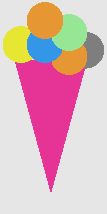             Задача 2: Да се направи плакат на тема: Да изчистим България.
Пример: 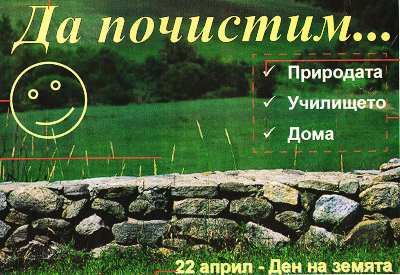 